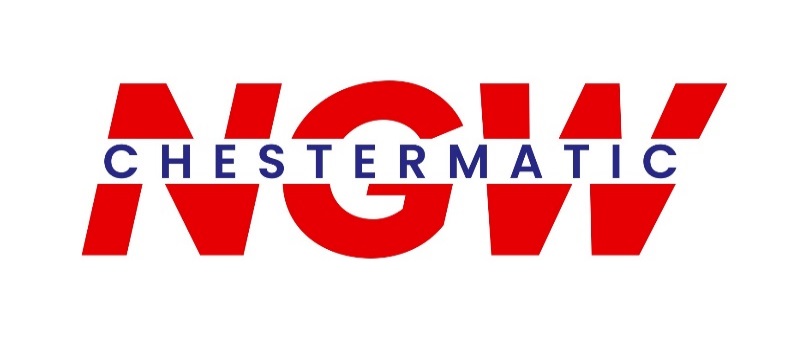 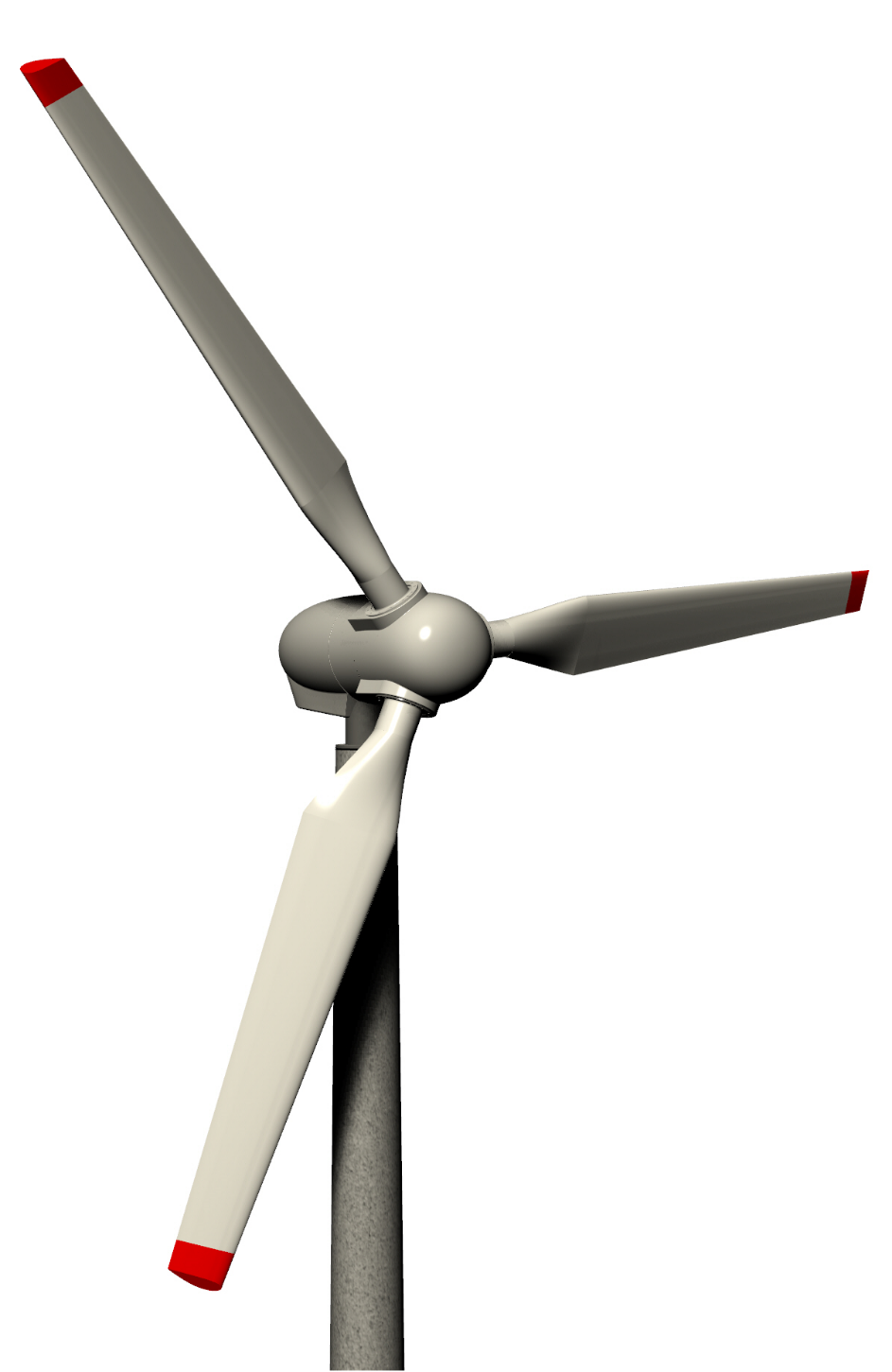 Nowoczesne Generatory Wolnoobrotowe – CHESTERMATIC Krzysztof Adamczokul. Ks. J. Pojdy 11a, 44-213 KsiążeniceTel. +48 669 818 988 www.chestermatic.pl e-mail: biuro@chestermatic.pl              Zastosowanie bez przekładniowego wolnoobrotowego generatora pozwoliło na:Ograniczenie elementów mechanicznych wymagających serwisu takich jak przekładniaZwiększenie sprawności wiatraka przez eliminację strat powstałych w przekładni Ograniczenie elementów zużywających sięPrecyzyjna regulacja mocy obciążenia generatora w połączeniu z regulacją konta natarcia łopat pozwala osiągnąć najwyższą sprawność oraz wysoki poziom generowanej energii.Elektrownia wiatrowa NGW WT 12.0-400 została w całości wyprodukowana w Polsce głównie z europejskich komponentów, dzięki czemu jest urządzeniem nowoczesnym oraz niezawodnym spełniającym najwyższe wymagania naszych klientów.NGW Chestermatic jest producentem małych elektrowni wiatrowych od 2007r.Lata doświadczeń przy projektowaniu, produkcji oraz nadzorze nad eksploatację elektrowni wiatrowych przez naszych klientów pozwala nam tworzyć urządzenia najwyższej jakości.Wyróżnia Nas:Trwała i niezawodna konstrukcja oparta na latach doświadczeńStosujemy niezawodne i sprawdzone komponentyCałość została zaprojektowana i wyprodukowana w PolscePrzystępna cenaOd pierwszego uruchomienia dane związane z pracą elektrowni wiatrowej gromadzone są na serwerze, dzięki czemu użytkownik może przeglądać trendy bieżące oraz historyczne dotyczące ilości wyprodukowanej energii.Zdalny dostęp do serwera dla działu serwisu pozwala dostarczyć niezbędnych danych o pracy elektrowni wiatrowej a inteligentny system ostrzegania dostarcza informacji o ewentualnych nieprawidłowościach co pozwala zareagować na czas.TurbinaTurbina wiatrowa 	praca w osi poziomej 3 łopatyMoc znamionowa 	9.8 kWMoc maksymalna                                                12,0 kWZnamionowa prędkość wiatru 	11 m/sRozruchowa prędkość wiatru	2,0 m/sZatrzymująca prędkość wiatru 	25 m/sSystem ustawienia do wiatru 	automatyczny elektrycznySystem współpracy z siecią 	Falownik sieciowy 3-fazowy 10kW (on-grid)WirnikŚrednica wirnika 	6,5 mAktywna powierzchnia łopat 	3,6 m2Znamionowa prędkość obrotowa 	173 obr/minMaksymalna prędkość obrotowa 	200 obr/minŁopaty wirnika	żywica epoksydowa wzmocniona włóknem szklanymRegulacja mocy 	zmiana kąta natarcia łopat dzięki aktywnemu systemowi regulacji mocy oraz prędkości obrotowejPrzeniesienie napędu	wirnik umieszczony bezpośrednio na wale generatoraGeneratorTyp 	wolnoobrotowy generator synchroniczny wzbudzany magnesami trwałymiNapięcie znamionowe	3x400 V Moc znamionowa 	12kWPrzełożenie przekładni 	układ bezprzekładniowySystemy bezpieczeństwaOgraniczenie prędkości obrotowej wirnika dzięki aktywnej regulacji obciążenia generatora w celu utrzymania optymalnej prędkości obrotowejAktywny system regulacji kąta natarcia łopat wirnika umożliwiający regulację mocy wirnikaSystem odstawienia wirnika spod wiatru w sytuacji awaryjnejAutonomiczny niezależny układ ustawienia łopat w chorągiewkę w sytuacji awaryjnejZabezpieczenie przed zbyt dużymi obrotami turbinyAutonomiczny aktywny układ ograniczenia napięcia dodatkowym obciążeniem rezystancyjnym z płynną regulacją PWMBezpieczne zatrzymanie turbiny w przypadku zaniku sieci poprzez ustawienie łopat w chorągiewkę oraz włączenia obciążenia hamującegoPomiar prędkości obrotowej oraz częstotliwości generatoraMonitoring drgań mechanicznych konstrukcji Bateryjne zasilanie sterownika w przypadku zaniku sieciAnemometr z pomiarem prędkości i kierunku wiatruKontrola oblodzenia / uszkodzenia anemometru Kontrola temperatury generatora przez dwa niezależne czujnikiKontrola temperatury łożysk generatoraZabezpieczenie temperaturowe rezystora hamującegoZabezpieczenie temperaturowe regulatora PWMZabezpieczenia spełniające wymagania 2016/631-NC RfGPrzycisk bezpieczeństwaKontroler elektrowni Kontroler elektrowni wiatrowej umieszczony w gondoli dzięki czemu zbiera niezbędne informacje podczas pracy elektrowni i przesyła je do falownika i systemu wizualizacji. Komunikacja z sterownikiem elektrowni - Standard RS485Podgląd parametrów pracy  bezpośrednio w menu falownika oraz aplikacji Możliwość rozbudowy systemu o magazyn energii    Falownik sieciowy (on-grid) Falownik sieciowy o mocy 10kWFalownik sieciowy zainstalowany w pomieszczeniach technicznychZabezpieczenia spełniające wymagania 2016/631-NC RfGMożliwość podglądu bieżących parametrów pracy falownika oraz elektrowni wiatrowejKomunikacja z serwerem poprzez port Ethernet RJ45Aplikacja pozwalająca na podgląd pracy systemu oraz analizę danych historycznychMożliwość rozbudowy systemu o magazyn energii    Wieża     Wolno stojąca wieża segmentowa 	18, 24 i 30 m (mierzone od fundamentu do piasty łopat turbiny)Krzywa mocyPodane wartości dotyczą urządzenia zainstalowanego na wysokości 18-24m oraz otwartym terenie.Gwarancja      Turbina – kontroler 	4 lata      Falownik sieciowy     4lataNGW WT 12.0-400NGW WT 12.0-400NGW WT 12.0-400Prędkość wiatru m/sMoc chwilowa (W)Produkcja roczna (kWh)10022302014,834804204,84812,77119,2525127011125,26198017344,87332029083,28481542179,49658057640,810842073759,2111032090403,21211997105093,71312384108483,81412384108483,8